ОКПО 04283147  ОГРН 1020200783481  ИНН 0236000925?АРАР					               		   ПОСТАНОВЛЕНИЕ28 май  2018 й.		      №31                                            от 28 мая 2018 г.О признании утратившим силу постановление главы сельского поселения Новомещеровский  сельсовет муниципального района Мечетлинский район Республики Башкортостан от 21.06.2012  № 26  «Об утверждении Административного регламента по предоставлению муниципальной услуги «Первичный воинский учет граждан, пребывающих в запасе и подлежащих призыву на военную службу», «Постановка на воинский учет (снятие с учета) граждан прибывающих в запасе» администрацией сельского поселенияНовомещеровский   сельсовет муниципального района Мечетлинский район Республики Башкортостан»В соответствии со ст. 48 Федерального закона № 131 – ФЗ от 06.10.2003  «Об общих принципах организации местного самоуправления в Российской Федерации», ст. 29 Устава сельского поселения Юнусовский  сельсовет муниципального района Мечетлинский район Республики Башкортостан,                                                  ПОСТАНОВЛЯЮ:1.Признать утратившим силу постановление  главы  сельского поселения Новомещеровский   сельсовет  муниципального района Мечетлинский район Республики Башкортостан от 21.06.2012года  № 26  «Об утверждении Административного регламента по предоставлению муниципальной услуги «Первичный воинский учет граждан, пребывающих в запасе и подлежащих призыву на военную службу», «Постановка на воинский учет (снятие с учета) граждан прибывающих в запасе» администрацией сельского поселенияНовомещеровский  сельсовет муниципального района Мечетлинский район Республики Башкортостан» с учетом изменений изменений внесенных постановлением Администрации сельского поселения Новомещеровский сельсовет муниципального района Мечетлинский район Республики Башкортостан от 01июля 2014года №26.2. Настоящее решение обнародовать в здании Администрации сельского поселения и  разместить  в сети общего доступа «Интернет» на сайте сельского поселения Новомещеровский  сельсовет.Глава сельского поселения                                               		     Б.Н.ГумеровБАШ?ОРТОСТАН РЕСПУБЛИКА3Ы М»СЕТЛЕ РАЙОНЫМУНИЦИПАЛЬ РАЙОНЫНЫ*Я*Ы МИШ»Р АУЫЛ СОВЕТЫ АУЫЛ БИЛ»М»№Е ХАКИМИ»ТЕ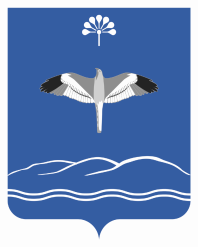 АДМИНИСТРАЦИЯ СЕЛЬСКОГО ПОСЕЛЕНИЯ НОВОМЕЩЕРОВСКИЙ СЕЛЬСОВЕТМУНИЦИПАЛЬНОГО РАЙОНАМЕЧЕТЛИНСКИЙ РАЙОНРЕСПУБЛИКИ БАШКОРТОСТАНМ2кт2п урамы, 40, Я8ы Миш2р  ауылы, М2сетле районы, Баш7ортостан Республика3ы,  452566Тел./факс (34770) 2-83-22; E-mail: nmeсhеr@mail.ruул. Школьная, 40,  д. Новомещерово, Мечетлинский район, Республика Башкортостан, 452566 Тел./факс (34770) 2-83-22; E-mail: nmeсhеr@mail.ru